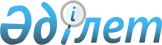 О внесении изменений в решение Коксуского районного маслихата от 19 декабря 2014 года № 38-1 "О бюджете Коксуского района на 2015-2017 годы"
					
			Утративший силу
			
			
		
					Решение Коксуского районного маслихата Алматинской области от 06 февраля 2015 года № 40-1. Зарегистрировано Департаментом юстиции Алматинской области от 16 февраля 2015 года № 3054. Утратило силу решением Коксуского районного маслихата Алматинской области от 06 мая 2016 года № 3-5      Сноска. Утратило силу решением Коксуского районного маслихата Алматинской области от 06.05.2016 № 3-5.

      Примечание РЦПИ.

      В тексте документа сохранена пунктуация и орфография оригинала.

      В соответствии с подпунктом 5) пункта 4 статьи 104, пунктом 4 статьи 106 Бюджетного кодекса Республики Казахстан от 04 декабря 2008 года, подпунктом 1) пункта 1 статьи 6 Закона Республики Казахстан от 23 января 2001 года "О местном государственном управлении и самоуправлении в Республике Казахстан" Коксуский районный маслихат Р Е Ш И Л:

      1. Внести в решение Коксуского районного маслихата от 19 декабря 2014 года № 38-1 "О бюджете Коксуского района на 2015-2017 годы" (зарегистрированного в Реестре государственной регистрации нормативных правовых актов от 26 декабря 2014 года № 2973, опубликованного в районной газете "Нурлы Коксу" от 9 января 2015 года № 2 (4729) следующие изменения:

       пункт 1 указанного решения изложить в новой редакции:

      "1. Утвердить районный бюджет на 2015-2017 годы согласно приложениям 1, 2 и 3 соответственно, в том числе на 2015 год в следующих объемах:

      1) доходы 5266009 тысяч тенге, в том числе: 

      налоговые поступления 133386 тысяч тенге; 

      неналоговые поступления 7868 тысяч тенге; 

      поступления от продажи основного капитала 5000 тысячи тенге;

      поступления трансфертов 5119756 тысяч тенге, в том числе:

      целевые текущие трансферты 1761962 тысяч тенге;

      целевые трансферты на развитие 1189266 тысяч тенге;

      субвенции 2168527 тысяч тенге; 

      2) затраты 5283067 тысяч тенге;

      3) чистое бюджетное кредитование 46254 тысяч тенге, в том числе: 

      бюджетные кредиты 65406 тысяч тенге; 

      погашение бюджетных кредитов 19152 тысячи тенге;

      4) сальдо по операциям с финансовыми активами 23208 тысяч тенге;

      5) дефицит (профицит) бюджета (-) 86520 тысяч тенге;

      6) финансирование дефицита (использование профицита) бюджета 86520 тысяч тенге".

      2. Приложение 1 к указанному решению изложить в новой редакции согласно приложению 1 к настоящему решению. 

      3. Контроль за исполнением данного решения возложить на постоянную комиссию районного маслихата "По вопросам экономического развития района, местного бюджета, охраны окружающей среды и сельского хозяйства".

      4. Возложить на руководителя отдела (по согласованию Нурмухамбетов С.С.) опубликование настоящего решения после государственной регистрации в органах юстиции в официальных и периодических печатных изданиях, а также на интернет-ресурсе, определяемом Правительством Республики Казахстан и на интернет-ресурсе районного маслихата.

      5. Настоящее решение вводится в действие с 1 января 2015 года.

 Бюджет Коксуского района на 2015 год
					© 2012. РГП на ПХВ «Институт законодательства и правовой информации Республики Казахстан» Министерства юстиции Республики Казахстан
				Председатель сессии

Председатель сессии

районного маслихата

районного маслихата

М.Тастанов

М.Тастанов

Секретарь районного

Секретарь районного

маслихата

маслихата

А. Досымбеков

А. Досымбеков

Приложение 1 к решению Коксуского районного маслихата от 06 февраля 2015 года № 40-1 "О внесении изменений в решение Коксуского районного маслихата от 19 декабря 2014 года № 38-1 "О бюджете Коксуского района на 2015-2017 годы"

Приложение 1 к решению Коксуского районного маслихата от 06 февраля 2015 года № 40-1 "О внесении изменений в решение Коксуского районного маслихата от 19 декабря 2014 года № 38-1 "О бюджете Коксуского района на 2015-2017 годы"

приложение 1 утвержденное решением Коксуского районного маслихата от 19 декабря 2014 года № 38-1 "О бюджете Коксуского района на 2015-2017 годы"

приложение 1 утвержденное решением Коксуского районного маслихата от 19 декабря 2014 года № 38-1 "О бюджете Коксуского района на 2015-2017 годы"

Категория

Категория

Категория

Категория

Класс

Класс

Сумма

Подкласс

Подкласс

(тысяч тенге)

Наименование

I. Доходы

5266009

1

Налоговые поступления

133386

04

Hалоги на собственность

112186

1

Hалоги на имущество

50661

3

Земельный налог

5575

4

Hалог на транспортные средства

52350

5

Единый земельный налог

3600

05

Внутренние налоги на товары, работы и услуги

13200

2

Акцизы

2500

3

Поступления за использование природных и других ресурсов

1000

4

Сборы за ведение предпринимательской и профессиональной деятельности

9700

08

Обязательные платежи, взимаемые за совершение юридически значимых действий и (или) выдачу документов уполномоченными на то государственными органами или должностными лицами

8000

1

Государственная пошлина

8000

2

Неналоговые поступления

7868

01

Доходы от государственной собственности

1868

1

Поступления части чистого дохода государственных предприятий

68

5

Доходы от аренды имущества, находящегося в государственной собственности

1800

04

Штрафы, пени, санкции, взыскания, налагаемые государственными учреждениями, финансируемыми из государственного бюджета, а также содержащимися и финансируемыми из бюджета (сметы расходов) Национального Банка Республики Казахстан 

4000

1

Штрафы, пени, санкции, взыскания, налагаемые государственными учреждениями, финансируемыми из государственного бюджета, а также содержащимися и финансируемыми из бюджета (сметы расходов) Национального Банка Республики Казахстан, за исключением поступлений от организаций нефтяного сектора 

4000

06

Прочие неналоговые поступления

2000

1

Прочие неналоговые поступления

2000

3

Поступления от продажи основного капитала

5000

01

Продажа государственного имущества, закрепленного за государственными учреждениями

3000

1

Продажа государственного имущества, закрепленного за государственными учреждениями

3000

03

Продажа земли и нематериальных активов

2000

1

Продажа земли

2000

4

Поступления трансфертов 

5119755

02

Трансферты из вышестоящих органов государственного управления

5119755

2

Трансферты из областного бюджета

5119755

Функциональная группа

Функциональная группа

Функциональная группа

Функциональная группа

Функциональная группа

Функциональная подгруппа

Функциональная подгруппа

Функциональная подгруппа

Функциональная подгруппа

Администратор бюджетных программ

Администратор бюджетных программ

Администратор бюджетных программ

Сумма

Программа

Программа

(тысяч тенге)

Наименование

II. Затраты

5283067

01

Государственные услуги общего характера

257697

1

Представительные, исполнительные и другие органы, выполняющие общие функции государственного управления

231586

112

Аппарат маслихата района (города областного значения)

13080

001

Услуги по обеспечению деятельности маслихата района (города областного значения)

13080

122

Аппарат акима района (города областного значения)

70431

001

Услуги по обеспечению деятельности акима района (города областного значения)

66431

003

Капитальные расходы государственных органов

4000

123

Аппарат акима района в городе, города районного значения, поселка, села, сельского округа

148075

001

Услуги по обеспечению деятельности акима района в городе, города районного значения, поселка, села, сельского округа

148075

2

Финансовая деятельность

12856

452

Отдел финансов района (города областного значения)

12856

001

Услуги по реализации государственной политики в области исполнения бюджета района и управления коммунальной собственностью района (города областного значения)

10473

003

Проведение оценки имущества в целях налогообложения

474

010

Приватизация, управление коммунальным имуществом, постприватизационная деятельность и регулирование споров, связанных с этим

1409

018

Капитальные расходы государственных органов

500

5

Планирование и статистическая деятельность

13255

453

Отдел экономики и бюджетного планирования района (города областного значения)

13255

001

Услуги по реализации государственной политики в области формирования и развития экономической политики, системы государственного планирования 

12755

004

Капитальные расходы государственных органов

500

02

Оборона

200180

1

Военные нужды

1345

122

Аппарат акима района (города областного значения)

1345

005

Мероприятия в рамках исполнения всеобщей воинской обязанности

1345

2

Организация работы по чрезвычайным ситуациям

198835

122

Аппарат акима района (города областного значения)

198835

006

Предупреждение и ликвидация чрезвычайных ситуаций масштаба района (города областного значения)

198533

007

Мероприятия по профилактике и тушению степных пожаров районного (городского) масштаба, а также пожаров в населенных пунктах, в которых не созданы органы государственной противопожарной службы

302

03

Общественный порядок, безопасность, правовая, судебная, уголовно-исполнительная деятельность

382

9

Прочие услуги в области общественного порядка и безопасности

382

485

Отдел пассажирского транспорта и автомобильных дорог района (города областного значения)

382

021

Обеспечение безопасности дорожного движения в населенных пунктах

382

04

Образование

3266161

1

Дошкольное воспитание и обучение

411759

464

Отдел образования района (города областного значения)

411759

009

Обеспечение деятельности организаций дошкольного воспитания и обучения

82748

040

Реализация государственного образовательного заказа в дошкольных организациях образования

329011

2

Начальное, основное среднее и общее среднее образование

1966661

123

Аппарат акима района в городе, города районного значения, поселка, села, сельского округа

2682

005

Организация бесплатного подвоза учащихся до школы и обратно в сельской местности

2682

464

Отдел образования района (города областного значения)

1923276

003

Общеобразовательное обучение

1881494

006

Дополнительное образование для детей 

41782

465

Отдел физической культуры и спорта района (города областного значения)

40703

017

Дополнительное образование для детей и юношества по спорту

40703

9

Прочие услуги в области образования

887741

464

Отдел образования района (города областного значения)

430016

001

Услуги по реализации государственной политики на местном уровне в области образования 

11628

004

Информатизация системы образования в государственных учреждениях образования района (города областного значения)

12000

005

Приобретение и доставка учебников, учебно-методических комплексов для государственных учреждений образования района (города областного значения)

48098

007

Проведение школьных олимпиад, внешкольных мероприятий и конкурсов районного (городского) масштаба

1869

015

Ежемесячные выплаты денежных средств опекунам (попечителям) на содержание ребенка-сироты (детей-сирот), и ребенка (детей), оставшегося без попечения родителей 

8844

022

Выплата единовременных денежных средств казахстанским гражданам, усыновившим (удочерившим) ребенка (детей)-сироту и ребенка (детей), оставшегося без попечения родителей

677

067

Капитальные расходы подведомственных государственных учреждений и организаций

346900

467

Отдел строительства района (города областного значения)

457725

037

Строительство и реконструкция объектов образования

457725

06

Социальная помощь и социальное обеспечение

202178

1

Социальное обеспечение

1378

464

Отдел образования района (города областного значения)

1378

030

Содержание ребенка (детей), переданного патронатным воспитателям

1378

2

Социальная помощь

180892

451

Отдел занятости и социальных программ района (города областного значения)

180892

002

Программа занятости

36356

004

Оказание социальной помощи на приобретение топлива специалистам здравоохранения, образования, социального обеспечения, культуры, спорта и ветеринарии сельской местности в соответствии с законодательством Республики Казахстан

18482

005

Государственная адресная социальная помощь

1164

006

Оказание жилищной помощи

9819

007

Социальная помощь отдельным категориям нуждающихся граждан по решениям местных представительных органов

28333

010

Материальное обеспечение детей-инвалидов, воспитывающихся и обучающихся на дому

2854

014

Оказание социальной помощи нуждающимся гражданам на дому

26028

016

Государственные пособия на детей до 18 лет

35188

017

Обеспечение нуждающихся инвалидов обязательными гигиеническими средствами и предоставление услуг специалистами жестового языка, индивидуальными помощниками в соответствии с индивидуальной программой реабилитации инвалида

10083

052

Проведение мероприятий, посвященных семидесятилетию Победы в Великой Отечественной войне

12585

9

Прочие услуги в области социальной помощи и социального обеспечения

19908

451

Отдел занятости и социальных программ района (города областного значения)

19908

001

Услуги по реализации государственной политики на местном уровне в области обеспечения занятости и реализации социальных программ для населения

15245

011

Оплата услуг по зачислению, выплате и доставке пособий и других социальных выплат

1389

050

Реализация Плана мероприятий по обеспечению прав и улучшению качества жизни инвалидов

3274

07

Жилищно-коммунальное хозяйство

871237

1

Жилищное хозяйство

615083

467

Отдел строительства района (города областного значения)

588657

003

Проектирование и (или) строительство, реконструкция жилья коммунального жилищного фонда 

537165

004

Проектирование, развитие и (или) обустройство инженерно-коммуникационной инфраструктуры 

51492

487

Отдел жилищно-коммунального хозяйства и жилищной инспекции района (города областного значения)

26426

001

Услуги по реализации государственной политики на местном уровне в области жилищно-коммунального хозяйства и жилищного фонда

7769

004

Изъятие, в том числе путем выкупа земельных участков для государственных надобностей и связанное с этим отчуждение недвижимого имущества

1705

006

Обеспечение жильем отдельных категорий граждан

6300

032

Капитальные расходы подведомственных государственных учреждений и организаций

10652

2

Коммунальное хозяйство

174869

487

Отдел жилищно-коммунального хозяйства и жилищной инспекции района (города областного значения)

174869

016

Функционирование системы водоснабжения и водоотведения

55193

028

Развитие коммунального хозяйства

3000

029

Развитие системы водоснабжения и водоотведения 

116676

3

Благоустройство населенных пунктов

81285

123

Аппарат акима района в городе, города районного значения, поселка, села, сельского округа

30642

008

Освещение улиц населенных пунктов

9723

009

Обеспечение санитарии населенных пунктов

8191

011

Благоустройство и озеленение населенных пунктов

12728

487

Отдел жилищно-коммунального хозяйства и жилищной инспекции района (города областного значения)

50643

030

Благоустройство и озеленение населенных пунктов

50643

08

Культура, спорт, туризм и информационное пространство

127910

1

Деятельность в области культуры

78833

455

Отдел культуры и развития языков района (города областного значения)

78833

003

Поддержка культурно-досуговой работы

78833

2

Спорт

11040

465

Отдел физической культуры и спорта района (города областного значения)

11040

001

Услуги по реализации государственной политики на местном уровне в сфере физической культуры и спорта

5292

006

Проведение спортивных соревнований на районном (города областного значения) уровне

1037

007

Подготовка и участие членов сборных команд района (города областного значения) по различным видам спорта на областных спортивных соревнованиях

4711

3

Информационное пространство

20513

455

Отдел культуры и развития языков района (города областного значения)

20513

006

Функционирование районных (городских) библиотек

19635

007

Развитие государственного языка и других языков народа Казахстана

878

9

Прочие услуги по организации культуры, спорта, туризма и информационного пространства

17524

455

Отдел культуры и развития языков района (города областного значения)

5170

001

Услуги по реализации государственной политики на местном уровне в области развития языков и культуры

5170

456

Отдел внутренней политики района (города областного значения)

12354

001

Услуги по реализации государственной политики на местном уровне в области информации, укрепления государственности и формирования социального оптимизма граждан

12354

10

Сельское, водное, лесное, рыбное хозяйство, особо охраняемые природные территории, охрана окружающей среды и животного мира, земельные отношения

171454

1

Сельское хозяйство

87679

453

Отдел экономики и бюджетного планирования района (города областного значения)

15575

099

Реализация мер по оказанию социальной поддержки специалистов

15575

462

Отдел сельского хозяйства района (города областного значения)

55820

001

Услуги по реализации государственной политики на местном уровне в сфере сельского хозяйства

55820

473

Отдел ветеринарии района (города областного значения)

16284

001

Услуги по реализации государственной политики на местном уровне в сфере ветеринарии

4441

006

Организация санитарного убоя больных животных

1263

007

Организация отлова и уничтожения бродячих собак и кошек

1400

008

Возмещение владельцам стоимости изымаемых и уничтожаемых больных животных, продуктов и сырья животного происхождения

7160

009

Проведение ветеринарных мероприятий по энзоотическим болезням животных

1544

010

Проведение мероприятий по идентификации сельскохозяйственных животных

476

6

Земельные отношения

7010

463

Отдел земельных отношений района (города областного значения)

7010

001

Услуги по реализации государственной политики в области регулирования земельных отношений на территории района (города областного значения)

7010

9

Прочие услуги в области сельского, водного, лесного, рыбного хозяйства, охраны окружающей среды и земельных отношений

76765

473

Отдел ветеринарии района (города областного значения)

76765

011

Проведение противоэпизоотических мероприятий

76765

11

Промышленность, архитектурная, градостроительная и строительная деятельность

14810

2

Архитектурная, градостроительная и строительная деятельность

14810

467

Отдел строительства района (города областного значения)

8602

001

Услуги по реализации государственной политики на местном уровне в области строительства

8602

468

Отдел архитектуры и градостроительства района (города областного значения)

6208

001

Услуги по реализации государственной политики в области архитектуры и градостроительства на местном уровне 

6208

12

Транспорт и коммуникации

114225

1

Автомобильный транспорт

109328

485

Отдел пассажирского транспорта и автомобильных дорог района (города областного значения)

109328

023

Обеспечение функционирования автомобильных дорог

109328

9

Прочие услуги в сфере транспорта и коммуникаций

4897

485

Отдел пассажирского транспорта и автомобильных дорог района (города областного значения)

4897

001

Услуги по реализации государственной политики на местном уровне в области пассажирского транспорта и автомобильных дорог 

4897

13

Прочие

43691

3

Поддержка предпринимательской деятельности и защита конкуренции

5172

469

Отдел предпринимательства района (города областного значения)

5172

001

Услуги по реализации государственной политики на местном уровне в области развития предпринимательства 

5172

9

Прочие

38519

123

Аппарат акима района в городе, города районного значения, поселка, села, сельского округа

36325

040

Реализация мер по содействию экономическому развитию регионов в рамках Программы "Развитие регионов" 

36325

452

Отдел финансов района (города областного значения)

2194

012

Резерв местного исполнительного органа района (города областного значения) 

2194

15

Трансферты

13142

1

Трансферты

13142

452

Отдел финансов района (города областного значения)

13142

006

Возврат неиспользованных (недоиспользованных) целевых трансфертов

13142

III. Чистое бюджетное кредитование

46254

Бюджетные кредиты 

65406

10

Сельское, водное, лесное, рыбное хозяйство, особо охраняемые природные территории, охрана окружающей среды и животного мира, земельные отношения

65406

1

Сельское хозяйство

65406

453

Отдел экономики и бюджетного планирования района (города областного значения)

65406

006

Бюджетные кредиты для реализации мер социальной поддержки специалистов

65406

Категория

Категория

Категория

Категория

Класс

Класс

Сумма

Подкласс

Подкласс

(тысяч тенге)

Наименование

Погашение бюджетных кредитов

19152

5

Погашение бюджетных кредитов

19152

01

Погашение бюджетных кредитов

19152

1

Погашение бюджетных кредитов, выданных из государственного бюджета

19152

Функциональная группа

Функциональная группа

Функциональная группа

Функциональная группа

Функциональная группа

Функциональная подгруппа

Функциональная подгруппа

Функциональная подгруппа

Функциональная подгруппа

Администратор бюджетных программ

Администратор бюджетных программ

Администратор бюджетных программ

Сумма

Программа

Программа

(тысяч тенге)

Наименование

IV. Сальдо по операциям с финансовыми активами

23208

Приобретение финансовых активов

23208

07

Жилищно-коммунальное хозяйство

23208

1

Жилищное хозяйство

23208

487

Отдел жилищно-коммунального хозяйства и жилищной инспекции района (города областного значения)

23208

060

Увеличение уставных капиталов специализированных уполномоченных организаций

23208

Категория

Категория

Категория

Категория

Класс

Класс

Сумма

Подкласс

Подкласс

(тысяч тенге)

Наименование

V. Дефицит (профицит) бюджета

-86520

VI. Финансирование дефицита (использование профицита ) бюджета

86520

7

Поступления займов

65406

01

Внутренние государственные займы

65406

2

Договоры займа

65406

8

Используемые остатки бюджетных средств

40267

01

Остатки бюджетных средств

40267

1

Свободные остатки бюджетных средств

40267

Функциональная группа

Функциональная группа

Функциональная группа

Функциональная группа

Функциональная группа

Функциональная подгруппа

Функциональная подгруппа

Функциональная подгруппа

Функциональная подгруппа

Администратор бюджетных программ

Администратор бюджетных программ

Администратор бюджетных программ

Сумма

Программа

Программа

(тысяч тенге)

Наименование

Погашение займов

19153

16

Погашение займов

19153

1

Погашение займов

19153

452

Отдел финансов района (города областного значения)

19153

008

Погашение долга местного исполнительного органа перед вышестоящим бюджетом

19152

021

Возврат неиспользованных бюджетных кредитов, выданных из местного бюджета

1

